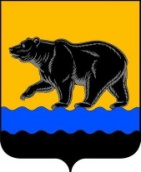 Муниципальное образование город НефтеюганскКООРДИНАЦИОННЫЙ СОВЕТ ПО РАЗВИТИЮ МАЛОГО И СРЕДНЕГО ПРЕДПРИНИМАТЕЛЬСТВА ПРИ АДМИНИСТРАЦИИ ГОРОДА НЕФТЕЮГАНСКАПРОТОКОЛ19.12.2022								                                    № 8ЗАМЕСТИТЕЛЬ ПРЕДСЕДАТЕЛЯ: заместитель главы города - директор департамента финансов администрации города Нефтеюганска Халезова Наталья СергеевнаСЕКРЕТАРЬ: специалист-эксперт отдела развития предпринимательства и потребительского рынка департамента экономического развития администрации города Нефтеюганска Ильина Елена АлександровнаПРИСУТСТВОВАЛИ: ПОВЕСТКА ДНЯ: 1.О закреплении на праве хозяйственного ведения муниципального имущества города Нефтеюганска в хозяйственное ведение НГМУП «Универсал сервис»:-«Наружные сети электроснабжения», по адресу: Ханты-Мансийский автономный округ-Югра, г.Нефтеюганск, ул.Набережная (участок от ул.Романа Кузоваткина до ул.Нефтяников), протяженностью 582 м., кадастровый номер 86:20:0000000:12317, стоимостью 27 млн 190 тыс. 559 рублей 40 копеек, реестровый номер Н002149;-«КЛ-6 кВ Ф 194-06» по адресу: Ханты-Мансийский автономный округЮгра, г.Нефтеюганск, ул.Мира, протяжённостью 85 м., реестровый номер 630129, балансовой стоимостью 120 тыс. 903 руб., кадастровый номер 86:20:0000054:444;-«Трансформаторная подстанция» по адресу: Ханты-Мансийский автономный округ-Югра, г.Нефтеюганск, Юго-Западная промзона, площадью 53,9 кв.м., кадастровый номер 86:20:0000069:385, реестровый номер Н002155. Докладчик: Сабанин Евгений Владимирович, директор департамента муниципального имущества администрации города Нефтеюганска.	2.О деятельности Центра медиации при ТПП ХМАО Югры.Докладчик: Григорьева Светлана Александровна, директор департамента экономического развития администрации города Нефтеюганска.3.О дополнительных мерах поддержки субъектов малого и среднего предпринимательства в условиях частичной мобилизации в Вооруженные Силы Российской Федерации.Докладчик: Григорьева Светлана Александровна, директор департамента экономического развития администрации города Нефтеюганска.4.Об итогах реализации национального проекта «Малое и среднее предпринимательство и поддержка индивидуальной предпринимательской инициативы» в 2022 году.Докладчик: Ильина Елена Александровна, специалист-эксперт отдела развития предпринимательства и потребительского рынка департамента экономического развития администрации города Нефтеюганска.5.О плане работы координационного совета по развитию малого и среднего предпринимательства при администрации города Нефтеюганска на 2023 год.Докладчик: Ильина Елена Александровна, специалист-эксперт отдела развития предпринимательства и потребительского рынка департамента экономического развития администрации города Нефтеюганска.	Оглашение повестки заседания – слушали Гусенкова Павла Владимировича.Замечания и предложения к повестке заседания отсутствуют. 1.По первому вопросу слушали: Сабанина Е.В. (информация прилагается)ГОЛОСОВАЛИ: ЗА - единогласно, замечания и предложения отсутствуют.РЕШИЛИ: согласовать закрепление за НГМУП «Универсал сервис» следующее муниципальное имущество:-«Наружные сети электроснабжения», по адресу: Ханты-Мансийский автономный округ-Югра, г.Нефтеюганск, ул.Набережная (участок от ул.Романа Кузоваткина до ул.Нефтяников), протяженностью 582 м., кадастровый номер 86:20:0000000:12317, стоимостью 27 млн 190 тыс. 559 рублей 40 копеек, реестровый номер Н002149;-«КЛ-6 кВ Ф 194-06» по адресу: Ханты-Мансийский автономный округЮгра, г.Нефтеюганск, ул.Мира, протяжённостью 85 м., реестровый номер 630129, балансовой стоимостью 120 тыс. 903 руб., кадастровый номер 86:20:0000054:444;	-«Трансформаторная подстанция» по адресу: Ханты-Мансийский автономный округ-Югра, г.Нефтеюганск, Юго-Западная промзона, площадью 53,9 кв.м., кадастровый номер 86:20:0000069:385, реестровый номер Н002155.2.По второму вопросу слушали: Григорьеву С.А. (информация прилагается)ВЫСТУПИЛИ: Гусенков П.В., Родионов А.Н.РЕШИЛИ: Информацию принять к сведению.3.По третьему вопросу слушали: Григорьеву С.А. (информация прилагается)РЕШИЛИ: Информацию принять к сведению.4.По четвёртому вопросу слушали: Ильину Е.А. (информация прилагается)ВЫСТУПИЛИ: Халезова Н.С., Проскурякова Н.Г, Григорьева С.А.РЕШИЛИ: Информацию принять к сведению.5.По пятому вопросу слушали: Ильину Е.А. (информация прилагается).ВЫСТУПИЛИ: Гусенков П.В., Григорьева С.А.ГОЛОСОВАЛИ: ЗА - единогласно.РЕШИЛИ: утвердить план работы координационного совета по развитию малого и среднего предпринимательства при администрации города Нефтеюганска на 2023 год.Председатель								          Н.С.ХалезоваСекретарь 										   Е.А.ИльинаГусенков Павел Владимирович-первый заместитель главы города НефтеюганскаГригорьева Светлана Александровна-директор департамента экономического развития администрации города НефтеюганскаРодионов Алексей Николаевич-член правления региональной общественной организации «Союз предпринимателей Югры» Ханты-Мансийского автономного округаШокин Сергей Владимирович-член региональной общественной организации Ханты-Мансийского автономного округа – Югры  «Объединение предпринимателей Югры» Фридман Владимир Элевич-вице-президент «Ассоциации медицинского бизнеса Югры»Дмитриев Ярослав Игоревич-член регионального отделения по Ханты-Мансийскому автономному округу – Югре Межрегиональной общественной организации «Ассоциация молодых предпринимателей России» Королёва Наталья Анатольевна-член Ханты-Мансийского регионального отделения Общероссийской общественной организации «Деловая Россия»МироноваДарья Александровна-член Ассоциации Негосударственных дошкольно-образовательных учреждений и центров времяпрепровождения детей Ханты-Мансийского автономного округа – ЮгрыПриглашенные:Сабанин Евгений Владимирович-директор департамента муниципального имущества администрации города Нефтеюганска ОТСУТСТВОВАЛИ:Никитин Александр Александрович-заместитель председателя Думы города НефтеюганскаИльина  Юлия Витальевна-начальник отдела развития предпринимательства и потребительского рынка департамента экономического развития администрации города НефтеюганскаПроскуряковаНаталья Геннадьевна-общественный представитель Уполномоченного по защите прав предпринимателей в Ханты-Мансийском автономном округе – Югре в городе НефтеюганскеКлыченко Ольга Анатольевна-директор региональной общественной организации «Союз предпринимателей Югры» Ханты-Мансийского автономного округа (по согласованию)Самигуллин Рустам Зинурович-член правления региональной общественной организации «Союз предпринимателей Югры» Ханты-Мансийского автономного округаФалевич Алексей Николаевич-председатель региональной общественной организации Ханты-Мансийского автономного округа – Югры «Объединение предпринимателей Югры»